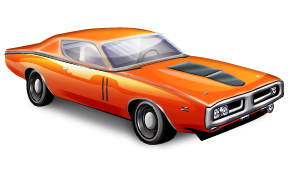 ** Located on North Main Street **Registration is at 10:00am ● Judging is at 1:00pm Trophies & $100 Award for Top in Show!!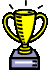 For More Information Contact Sandy Squires at (585) 522-4108 or by e-mail at sandralsquires@hotmail.comLook for Prattsburgh Summer Festival 2014 page on Facebook!!www.prattsburghsummerfestival.com